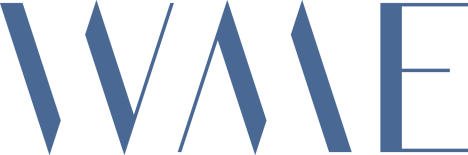 sdfsdfsdfsd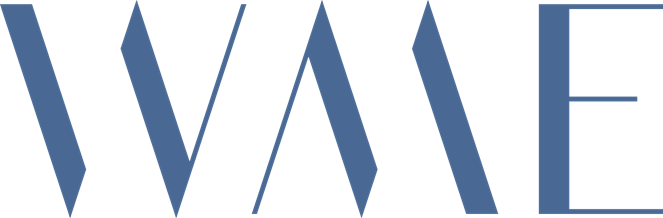 Scaling *If this is a Free Event (non-ticketed), please write “FREE EVENT”*Please list all projected expensesType of Ticket (GA, Standing/Floor, VIP, Balcony)Capacity PriceTYPEAmount (USD)Per Ticket (USD)PercentMax Amount (USD)AdvertisingASCAP/BMI / SESACBacklineBarricadesBox OfficeCateringCleanupCredit CardsEquip. RentalForkliftHotelsHouse ExpenseInsuranceLicenses/PermitsLoadersMedicalMonitorsParkingPhonePolicePowerProduction Mgr.ProductionRentRiggersRunnersSecuritySecurity T- ShirtSetupSound & LightsStaffingStageStagehandsSupportTicket PrintingTicket TakersTowelsTransportationTravelUshersOther 1: (Name)Other 2: (Name)